山东大学第二届全民运动会报名说明1. 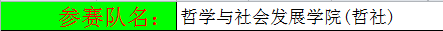 参赛队名为“参赛单位全称(简称)”，参赛单位和简称可对照附件1中“院部名称”和“简称”两栏。2. 领队必须为学院分管体育工作的领导；教练1-2名；联系方式必填，可填教练老师或者了解报名情况的老师或学生的联系方式。3.    编号请对照附件1中的号码分布，从起始号码开始编，例如：哲学与社会发展学院，号码分布0101—0150，第一位报名同学编号为0101，第二位为0102，依次向下编号。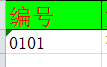 4. 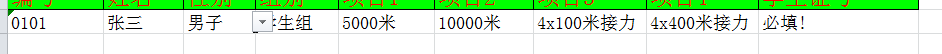 除编号、姓名、学生证号为直接输入外，其余选项均从下拉菜单中选择，切记不可直接输入。每人限报两项（接力除外）填入项目1、项目2；每项限报两人；接力填入项目3、项目4，限报一队。请认真查看男子组和女子组竞赛项目，不要报错。比如女子组有3000米，男子组没有3000米。5.请各参赛单位派代表1人加群，QQ群：631273179，加群时请备注“学院+姓名+联系方式”。6.报名表填报后，请重命名为“XX学院学生组报名单”，切记不可删除文件名后缀。